   Тема: « Играем и считаем»
Цель: Упражнять детей в умении различать и называть геометрические фигуры; квадрат, прямоугольник, треугольник, круг; Закреплять умение считать в пределах пяти, познакомить с порядковым значением числа; учить отвечать на вопросы: «сколько
Ход занятия.
Предложить детям вспомнить фигуры отгадав загадки
Прикатилось колесо,
Ведь похожее оно
Как наглядная натура
Лишь на круглую фигуру
Догадался, милый друг?
Ну, конечно, это… ( круг).
На фигуру посмотри
И в альбоме начерти
Три угла, три стороны
Меж собой соедини
Получился не угольник
А красивый ….. (треугольник).
Я фигура, хоть куда
Очень ровная всегда
Все углы во мне равны
И четыре стороны.
Кубик – мой любимый брат
А зовут …..(квадрат).
Растянули мы квадрат
И представили на взгляд
На кого он стал похожим?
Или с чем-то очень схожим?
Не кирпич, не треугольник
Стал квадрат….(прямоугольник)
1. Соотнесите форму предмета с геометрической фигурой в комнате( например часы круглые, картина квадратная)
2.Предложите ребенку зарисовать клеточки
Закрась 3 клетки.
Закрась 4 клетки.
Закрась 5 клеток.
3 . Количественное сравнение предметов (больше, меньше)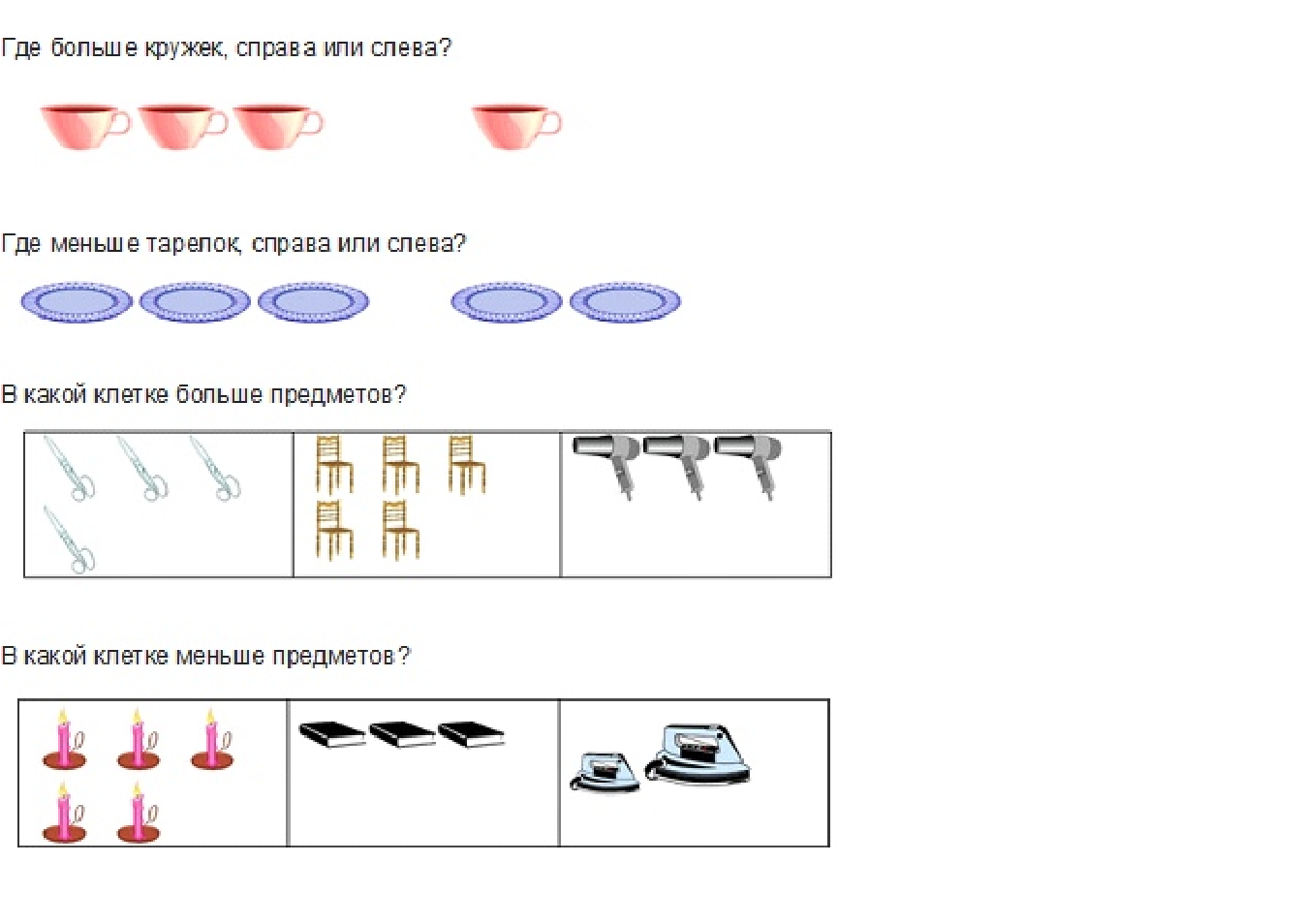 